Total income: £________Total outgoing: £________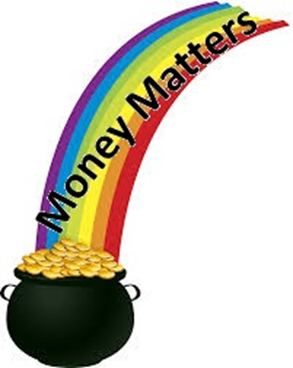 This leaves me: £________Income monthlyWages/ salary £benefits£Money from other people£Bank loans £other£Total Income£Outgoings Monthly£Mortgage/Rent£Insurances£Council Tax£Gas£Electricity£Water£Food£Clothing£Travel£Telephone/Mobile£Broadband £